ศูนย์โอลิมปิกวิชาการ สอวน.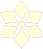 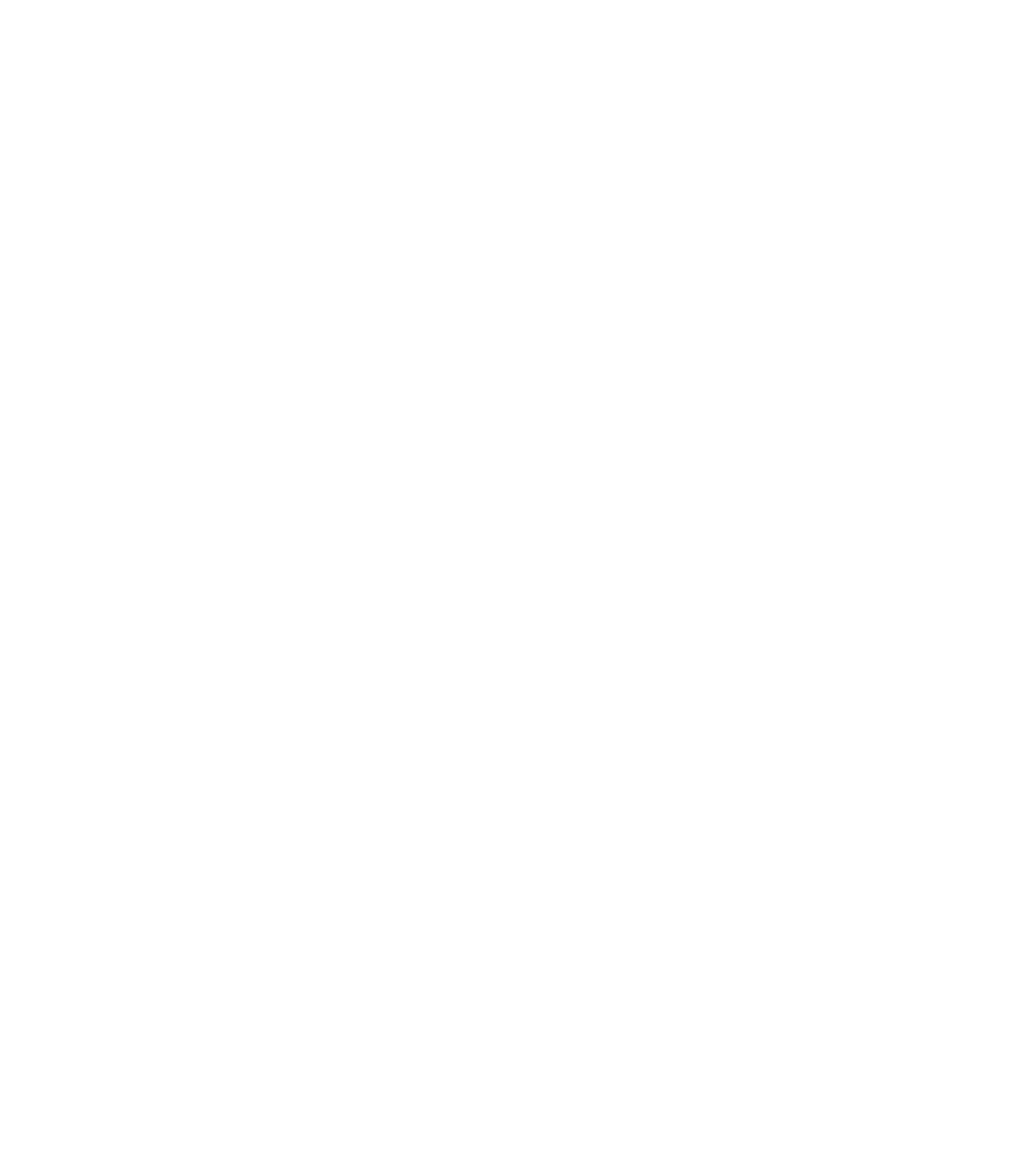 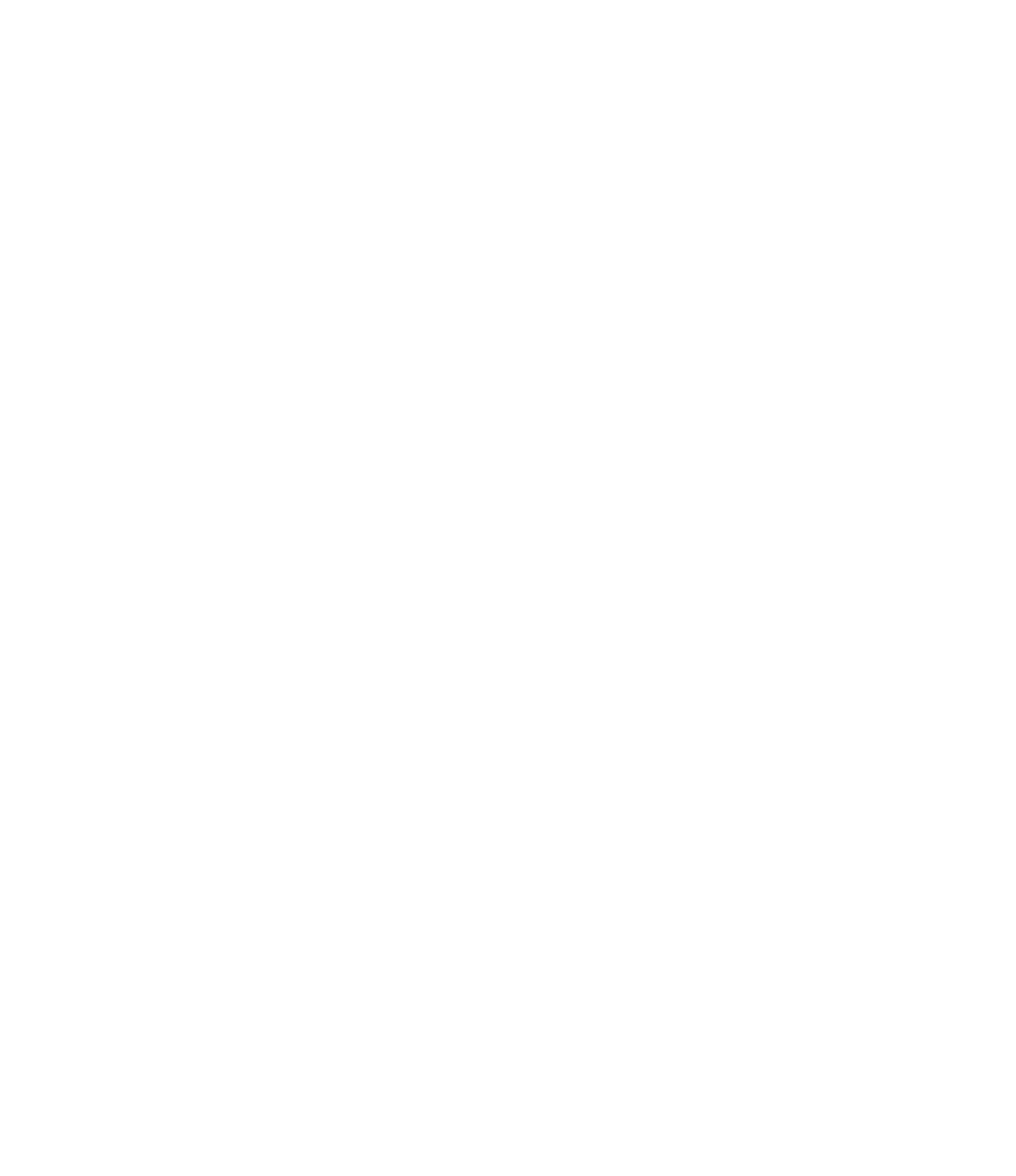 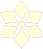 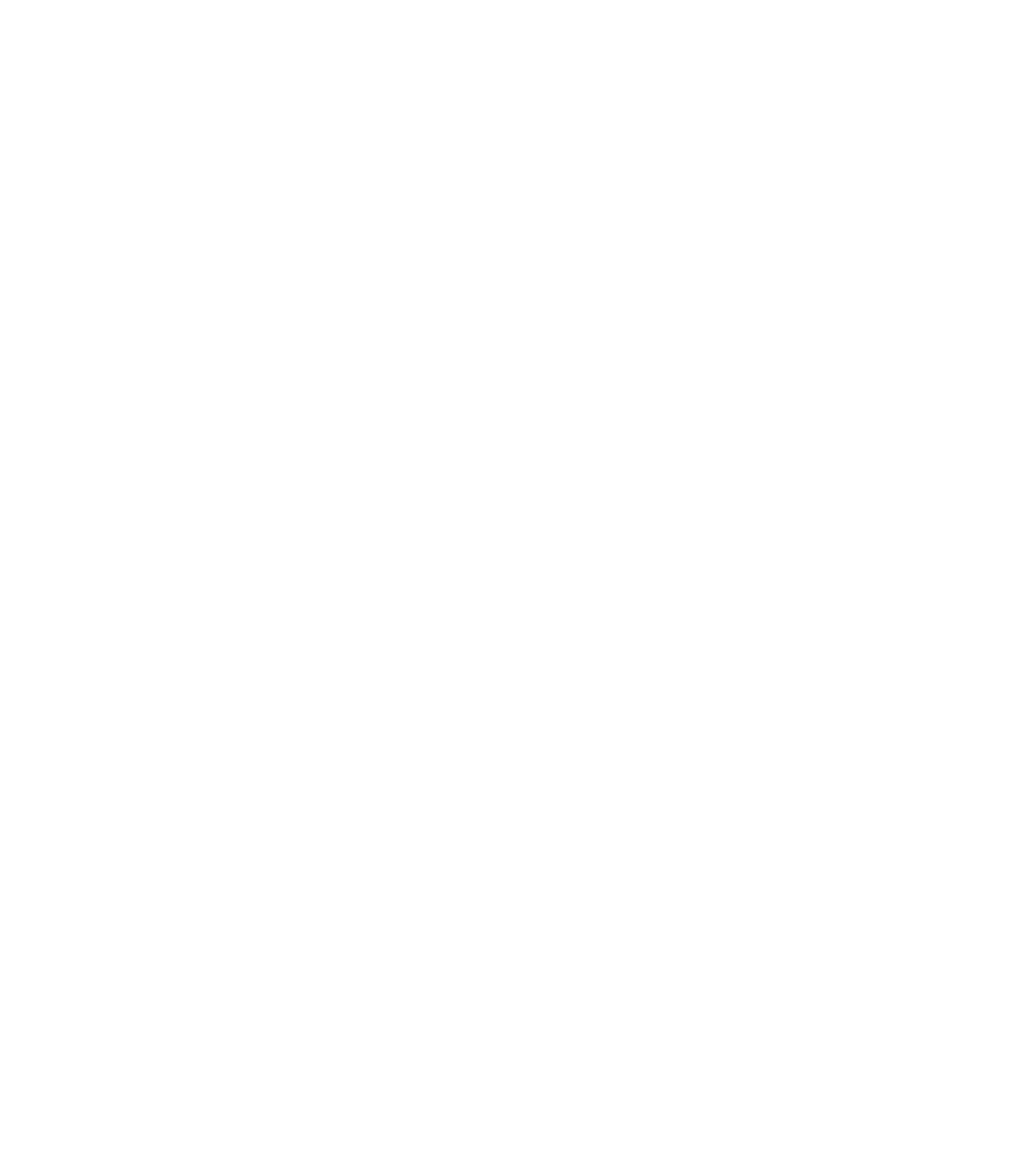 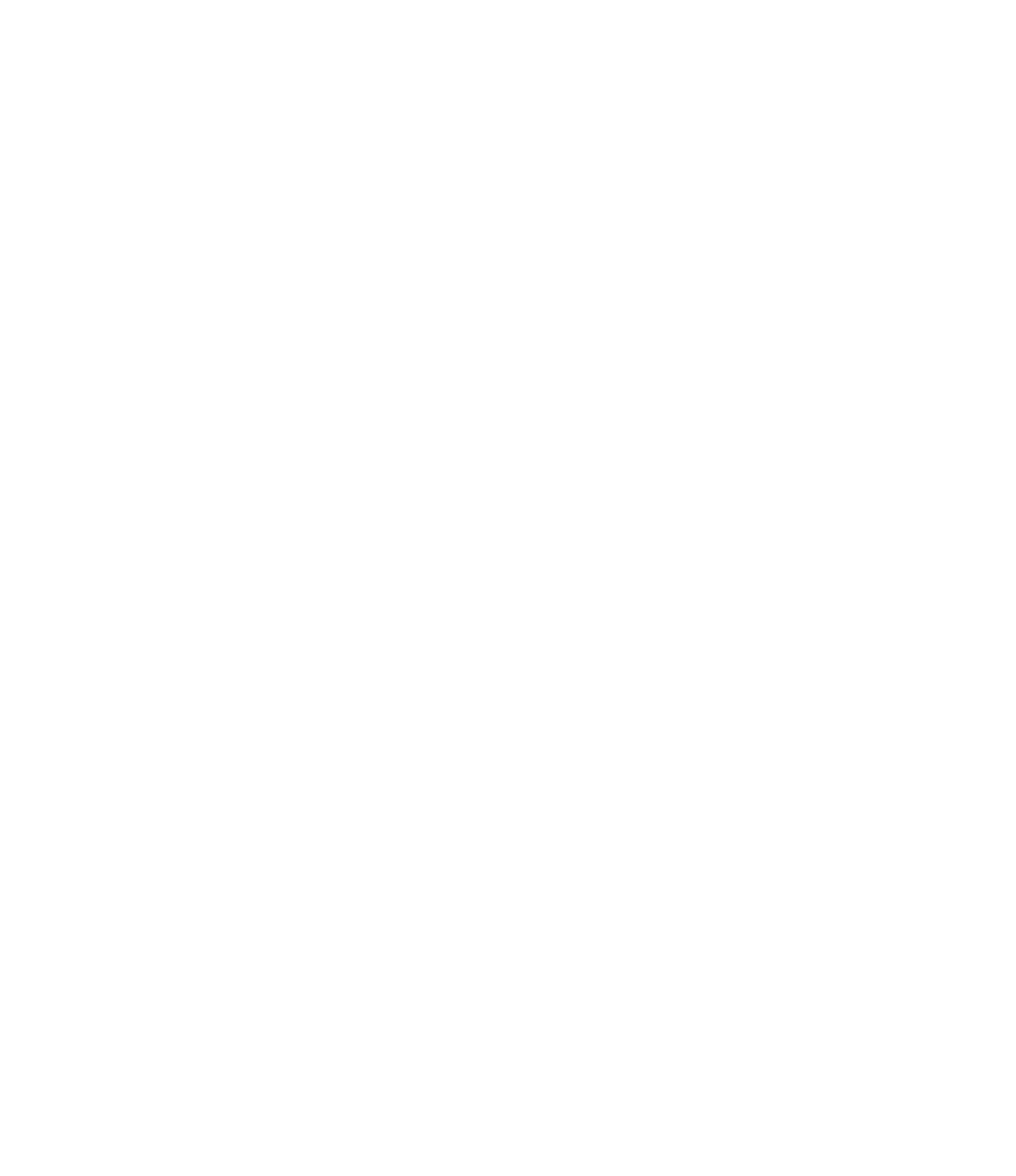 มหาวิทยาลัยเชียงใหม่อาจารย์ผู้ควบคุมทีมรศ. ดร.เบน วงศ์สายใจ		มหาวิทยาลัยเชียงใหม่		หัวหน้าทีมผศ. ดร.ปิยฉัตร  ศรีประทักษ์	มหาวิทยาลัยเชียงใหม่		รองหัวหน้าทีมครูอรรถกานต์ วงศ์ใหญ่		โรงเรียนดำรงราษฎร์สงเคราะห์		ผู้ช่วยหัวหน้าทีมนักเรียนผู้เข้าแข่งขันนายธนากร  ผดุงวงศ์		โรงเรียนพิริยาลัยจังหวัดแพร่นายไอศูรย์  ศักดิสกุลพงษ์	โรงเรียนยุพราชวิทยาลัยนายณัฐสุต  สันติภูบาล	โรงเรียนสามัคคีวิทยาคมนายกิตติภัท  เธียรวัฒนกุล	โรงเรียนสาธิตมหาวิทยาลัยเชียงใหม่นายกันต์กวี  หม่องทา	โรงเรียนบุญวาทย์วิทยาลัยนายอนุภัทร  ภูวเศรษฐ	โรงเรียนบุญวาทย์วิทยาลัยศูนย์โอลิมปิกวิชาการ สอวน.มหาวิทยาลัยนเรศวรอาจารย์ผู้ควบคุมทีมอ. ดร.เชาว์  กุศลเลิศจริยา	มหาวิทยาลัยนเรศวร			หัวหน้าทีมรศ. ดร.กิจติ  รอดเทศ		มหาวิทยาลัยนเรศวร			รองหัวหน้าทีมผศ. ดร.สุภาวรรณ  จันทร์ไพแสง	มหาวิทยาลัยนเรศวร			ผู้ช่วยหัวหน้าทีมนักเรียนผู้เข้าแข่งขันนายกฤติกร  ยะกัน		โรงเรียนมัธยมสาธิตมหาวิทยาลัยนเรศวรนายธนพนธ์  สิงห์ลอ		โรงเรียนมัธยมสาธิตมหาวิทยาลัยนเรศวรนายธรรมธัช  ฉิมพาลี	โรงเรียนวิทยาศาสตร์จุฬาภรณราชวิทยาลัย พิษณุโลกนายบูรภัทร  สุวรรณประเสริฐ	โรงเรียนอุตรดิตถ์นายปุณพัฒน์  เซี่ยงฉิน	โรงเรียนมัธยมสาธิตมหาวิทยาลัยนเรศวรเด็กชายภูเมฆา  เค้ามงคลกิจ	โรงเรียนมัธยมสาธิตมหาวิทยาลัยนเรศวรศูนย์โอลิมปิกวิชาการ สอวน.มหาวิทยาลัยสงขลานครินทร์ หาดใหญ่อาจารย์ผู้ควบคุมทีมรศ. ดร.กำธร  ไชยลึก		มหาวิทยาลัยสงขลานครินทร์ หาดใหญ่	หัวหน้าทีมรศ. ดร.บุญรอด  ยุทธานันท์	มหาวิทยาลัยสงขลานครินทร์ หาดใหญ่	รองหัวหน้าทีมครูณัชพล เผ่าทิพย์จันทร์		โรงเรียนตะกั่วป่า “เสนานุกูล”		ผู้ช่วยหัวหน้าทีมนักเรียนผู้เข้าแข่งขันนายกรณ์พิศิษญ์  ปรีดาศักดิ์	โรงเรียนแสงทองวิทยานางสาวฐิตาภา  ลิขิตตาพงศ์	โรงเรียนธิดานุเคราะห์นายดุลยพล  ช่อผกา		โรงเรียนหาดใหญ่วิทยาลัยเด็กชายวริศ  ศักดิรัตน์	โรงเรียนแสงทองวิทยานางสาวสุภัสสรา  ทิพย์มณี	โรงเรียนธิดานุเคราะห์เด็กชายสุรชัช  เดชพิชัย	โรงเรียนวิทยาศาสตร์จุฬาภรณราชวิทยาลัย ตรังศูนย์โอลิมปิกวิชาการ สอวน.มหาวิทยาลัยสงขลานครินทร์ วิทยาเขตปัตตานีอาจารย์ผู้ควบคุมทีมผศ. ดร.เซาฟี  บูสะมัญ		ม.สงขลานครินทร์ วิทยาเขตปัตตานี	หัวหน้าทีมผศ. ดร.กิตติศักดิ์  ถิ่นพันธ์ุ	ม.สงขลานครินทร์ วิทยาเขตปัตตานี	รองหัวหน้าทีมอ.จันทร์เพ็ญ  โพธิ์แก้ว		ม.สงขลานครินทร์ วิทยาเขตปัตตานี	ผู้ช่วยหัวหน้าทีมนักเรียนผู้เข้าแข่งขันนางสาวอารีน่า ปาทาน	โรงเรียนพิมานพิทยาสรรค์นายคณาสิฐ  บุญกุล		โรงเรียนสาธิตมหาวิทยาลัยสงขลานครินทร์ (ฝ่ายมัธยมศึกษา)นายสิทธิโชค  จุลรอด		โรงเรียนพัทลุงนางสาวศลิษา  หนูสวัสดิ์	โรงเรียนวิทยาศาสตร์จุฬาภรณราชวิทยาลัย สตูลนายณฐพร  จันทร์นวล	โรงเรียนวิทยาศาสตร์จุฬาภรณราชวิทยาลัย สตูลนายเมธัส	 บุญแช่มพร	โรงเรียนวิทยาศาสตร์จุฬาภรณราชวิทยาลัย สตูลศูนย์โอลิมปิกวิชาการ สอวน.มหาวิทยาลัยวลัยลักษณ์อาจารย์ผู้ควบคุมทีมผศ. ดร.นพพร  ธรรมรงค์รัตน์	มหาวิทยาลัยวลัยลักษณ์		หัวหน้าทีมผศ. ดร.เกียรติศักดิ์  ประถม	มหาวิทยาลัยวลัยลักษณ์		รองหัวหน้าทีมอ.สุพานี  ฉิมพลี		มหาวิทยาลัยวลัยลักษณ์		ผู้ช่วยหัวหน้าทีมนักเรียนผู้เข้าแข่งขันนายกิตติธัช  ช่วยหนู		โรงเรียนวิทยาศาสตร์จุฬาภรณราชวิทยาลัย นครศรีธรรมราชนายกุลธวัช  กำลังเกื้อ	โรงเรียนวิทยาศาสตร์จุฬาภรณราชวิทยาลัย นครศรีธรรมราชนายณัฐกิตติ์ พูลสวัสดิ์	โรงเรียนวิทยาศาสตร์จุฬาภรณราชวิทยาลัย นครศรีธรรมราชนายธนสันต์  ธรรมณรงค์	โรงเรียนสุราษฎร์พิทยานายศุภกร  ยี่มี		โรงเรียนวิทยาศาสตร์จุฬาภรณราชวิทยาลัย นครศรีธรรมราชนายสิงห์ศิลป์  อนุตรเศรษฐ	โรงเรียนเบญจมราชูทิศศูนย์โอลิมปิกวิชาการ สอวน.มหาวิทยาลัยขอนแก่นอาจารย์ผู้ควบคุมทีมผศ. ดร.ธีรพล  สุคนธ์วิมลมาลย์	มหาวิทยาลัยขอนแก่น		หัวหน้าทีมผศ. ดร.ณัฐวุฒิ  นุโพธิ์		หาวิทยาลัยขอนแก่น			รองหัวหน้าทีมครูดำรงศักดิ์  ปัญญาทิพย์	โรงเรียนร้อยเอ็ดวิทยาลัย		ผู้ช่วยหัวหน้าทีมนักเรียนผู้เข้าแข่งขันนายอนุภัทร  ทับศรี		โรงเรียนสารคามพิทยาคมนายธนดล  วัฒนกิติกุล 	โรงเรียนขอนแก่นวิทยายนนายนนทกร   เมืองแสน	โรงเรียนสกลราชวิทยานุกูลนางสาวสิริวรรษา  จันทร์ดก	โรงเรียนสาธิตมหาวิทยาลัยขอนแก่น ฝ่ายมัธยมศึกษา (มอดินแดง)นายศิรชัช  สุดสะอาด	โรงเรียนขอนแก่นวิทยายนเด็กชายพีรวิชญ์  เหล่าเราวิโรจน์	โรงเรียนสาธิตมหาวิทยาลัยขอนแก่น ฝ่ายมัธยมศึกษา (ศึกษาศาสตร์)ศูนย์โอลิมปิกวิชาการ สอวน.โรงเรียนราชสีมาวิทยาลัยอาจารย์ผู้ควบคุมทีมอ.มาณพ	วงษ์คำ		ศูนย์ สอวน. โรงเรียนราชสีมาวิทยาลัย	หัวหน้าทีมผศ. ดร.ณัฐพล  สนพะเนาว์	จุฬาลงกรณ์มหาวิทยาลัย		รองหัวหน้าทีมรศ. ดร.นิตติยา  ปภาพจน์	มหาวิทยาลัยหอการค้าไทย		ผู้ช่วยหัวหน้าทีมนักเรียนผู้เข้าแข่งขันนายชินภัทร  สมสวย		โรงเรียนสุรวิทยาคารเด็กชายธนภัทร  วุฒิวรจินดา	โรงเรียนราชสีมาวิทยาลัยนายพิชญะ  ทองสุข		โรงเรียนสิรินธรนายสุวิจักขณ์  เกตุแก้ว	โรงเรียนราชสีมาวิทยาลัยเด็กหญิงพิพรรษพร  อุปการะ	โรงเรียนสุรนารีวิทยานายสรวิชญ์  ชุณห์วิจิตรา	โรงเรียนสุรวิวัฒน์ มหาวิทยาลัยเทคโนโลยีสุรนารีศูนย์โอลิมปิกวิชาการ สอวน.มหาวิทยาลัยอุบลราชธานีอาจารย์ผู้ควบคุมทีมอ. ดร.ธนวิทย์  จีรุพันธ์		มหาวิิทยาลัยอุบลราชธานี		หัวหน้าทีมอ. ดร.จิรัชยา  ใจสะอาดซื่อตรง	มหาวิทยาลัยอุบลราชธานี		รองหัวหน้าทีมครูศักดิ์ดา พายุพัด		โรงเรียนศรีสะเกษวิทยาลัย		ผู้ช่วยหัวหน้าทีมนักเรียนผู้เข้าแข่งขันนายฉัตรดนัย  อุ่นแก้ว	โรงเรียนขุนหาญวิทยาสรรค์นายธัญพิสิษฐ์  มัธยม		โรงเรียนลือคำหาญวารินชำราบเด็กชายพชรภัทร  ป้องกัน	โรงเรียนศรีสะเกษวิทยาลัยนายพระนาย  เพริดพราว	โรงเรียนกำเนิดวิทย์เด็กหญิงอชิรญา  ดำริห์	โรงเรียนเวตวันวิทยานายเอกกวี  หลักแก้ว		โรงเรียนลือคำหาญวารินชำราบศูนย์โอลิมปิกวิชาการ สอวน.มหาวิทยาลัยบูรพาอาจารย์ผู้ควบคุมทีมผศ. ดร.เดชชาติ  สามารถ		มหาวิทยาลัยบูรพา			หัวหน้าทีมอ. ดร.ภคินกร  พูนพายัพ		มหาวิทยาลัยบูรพา			รองหัวหน้าทีมผศ. ดร.ลี  ศาสนพิทักษ์		มหาวิทยาลัยบูรพา			ผู้ช่วยหัวหน้าทีมนักเรียนผู้เข้าแข่งขันนายชนาธีร์  บุบผาชาติ	โรงเรียนเบญจมราชรังสฤษฎิ์นายกิตติธัช  บุญณรงค์	โรงเรียนชลราษฎรอำรุงนายธีรวีร์	 ศรชัยจรัสแสง	โรงเรียนระยองวิทยาคมเด็กชายสุกฤต  ประเสริฐโชค	โรงเรียนวิทยาศาสตร์จุฬาภรณราชวิทยาลัย ชลบุรีนายธาวิน	  เจริญสุข		โรงเรียนเบญจมราชรังสฤษฎิ์เด็กชายชาญเมธี  กิจบำรุงลาภ	โรงเรียนชลราษฎรอำรุงศูนย์โอลิมปิกวิชาการ สอวน.มหาวิทยาลัยศิลปากรอาจารย์ผู้ควบคุมทีมอ. ดร.ปรีชญา  สัญญฑิตย์	มหาวิทยาลัยศิลปากร		หัวหน้าทีมผศ. ดร.ธนากร  ปริญญาศาสตร์	มหาวิทยาลัยศิลปากร		รองหัวหน้าทีมครูจารุวัตร  นาควิมล		โรงเรียนศรัทธาสมุทร			ผู้ช่วยหัวหน้าทีมนักเรียนผู้เข้าแข่งขันนายศิร์ณัฏฐ์  จันพนาผล	โรงเรียนกาญจนาภิเษกวิทยาลัย นครปฐมเด็กชายฐปนวัฒน์  ปิยะรุจิรเวช	โรงเรียนพรหมานุสรณ์จังหวัดเพชรบุรีเด็กชายชุติวัต  เพิ่มทรัพย์	โรงเรียนเบญจมราชูทิศ ราชบุรีนายศิวัช	กุตตระ		โรงเรียนสมุทรสาครวิทยาลัยนายณฐพงศ์  วงษ์เวียงจันทร์	โรงเรียนกรรณสูตศึกษาลัยนางสาววริศรา  แซ่ลิ้ม	โรงเรียนสาธิตนานาชาติมหาวิทยาลัยมหิดลศูนย์โอลิมปิกวิชาการ สอวน.โรงเรียนศรีอยุธยา ในพระอุปถัมภ์ ฯ - มหาวิทยาลัยศรีนครินทรวิโรฒอาจารย์ผู้ควบคุมทีมผศ. ดร.ธันวา  ธีระกาญจน์	มหาวิทยาลัยศรีนครินทรวิโรฒ		หัวหน้าทีมผศ. ดร.วิศรุต  โพธิ์อ้น		มหาวิทยาลัยศรีนครินทรวิโรฒ		รองหัวหน้าทีมอ.ผกาทิพย์  รันสูงเนิน		โรงเรียนศรีอยุธยา ในพระอุปถัมภ์ฯ	ผู้ช่วยหัวหน้าทีมนักเรียนผู้เข้าแข่งขันนายนิติธร  ปรีดิศรีพิพัฒน์	โรงเรียนเตรียมอุดมศึกษาเด็กชายอีตั้น  เชน		โรงเรียนสาธิตมหาวิทยาลัยศรีนครินทรวิโรฒ ปทุมวันเด็กชายสร้างสรรค์ ประสิทธิ์นฤทธิ์	Newton Sixth Form School เด็กชายเมธวัจน์  ปั้นทอง	โรงเรียนบดินทรเดชา (สิงห์ สิงหเสนี)นายสิริณัฏฐ์  ขำสุข		โรงเรียนเตรียมอุดมศึกษานายเมธัส	ชาครานนท์	โรงเรียนสาธิตจุฬาลงกรณ์มหาวิทยาลัย (ฝ่ายมัธยม)ศูนย์โอลิมปิกวิชาการ สอวน.โรงเรียนโยธินบูรณะ - มหาวิทยาลัยเกษตรศาสตร์อาจารย์ผู้ควบคุมทีมอ. ดร.จิณณวัตร  เจตน์จรุงกิจ	มหาวิทยาลัยเกษตรศาสตร์		หัวหน้าทีมอ. ดร.ธนสิน  นำไพศาล		มหาวิทยาลัยเกษตรศาสตร์		รองหัวหน้าทีมอ. ดร.พีรพัฒน์  สุทธิมาศ		มหาวิทยาลัยเกษตรศาสตร์		ผู้ช่วยหัวหน้าทีมนักเรียนผู้เข้าแข่งขันเด็กชายธนกร   ตั้งเจตน์	โรงเรียนกรุงเทพคริสเตียนเด็กชายภูรี   ศรัทธาบุญ	โรงเรียนสาธิตจุฬาลงกรณ์มหาวิทยาลัย (ฝ่ายมัธยม)เด็กชายจิระพัชร์  พุฒดี	โรงเรียนเซนต์คาเบรียลนายวายุ 	กล่อมพงษ์		โรงเรียนเตรียมอุดมนายกฤติเดช  องอาจเดชาชัย	โรงเรียนเตรียมอุดมนางสาวณิชกานต์  ต่อกิจไพศาล	โรงเรียนสาธิตมหาวิทยาลัยศรีนครินทรวิโรฒ ปทุมวันศูนย์โอลิมปิกวิชาการ สอวน.มหาวิทยาลัยเทคโนโลยีพระจอมเกล้าพระนครเหนืออาจารย์ผู้ควบคุมทีมอ. ดร.ดอนนี่   พัสสาหรี่		ม.เทคโนโลยีพระจอมเกล้าพระนครเหนือ	หัวหน้าทีมผศ. ดร.ธนวัฒน์  วิเชียรไพศาล	ม.เทคโนโลยีพระจอมเกล้าพระนครเหนือ	รองหัวหน้าทีมรศ. ดร.ชานนท์  พรมสกล	ม.เทคโนโลยีพระจอมเกล้าพระนครเหนือ	ผู้ช่วยหัวหน้าทีมนักเรียนผู้เข้าแข่งขันนายกมลภพ   ยศนันท์	โรงเรียนหนองฉางวิทยานายธนกร  กล่อมสวน	โรงเรียนคณะราษฎร์บำรุงปทุมธานีเด็กชายธราฎณ  ทองแย้ม	โรงเรียนสวนกุหลาบวิทยาลัย รังสิตนายภริลพัจ  จักรพันธุ์ ณ อยุธยา	โรงเรียนสวนกุหลาบวิทยาลัย รังสิตนายปภาวิน  โมราขาว	โรงเรียนสระบุรีวิทยาคมเด็กชายปัณณวิชญ์  คลังเพ็ชร์	โรงเรียนสระบุรีวิทยาคมศูนย์โอลิมปิกวิชาการ สอวน.โรงเรียนมหิดลวิทยานุสรณ์อาจารย์ผู้ควบคุมทีมอ. ดร.สิทธิโชค  โสมอ่ำ		โรงเรียนมหิดลวิทยานุสรณ์		หัวหน้าทีมอ.อธิราช	เล้าหเรณู		โรงเรียนกำเนิดวิทย์			รองหัวหน้าทีมอ. ดร.นคร  จันละ		โรงเรียนมหิดลวิทยานุสรณ์		ผู้ช่วยหัวหน้าทีมนักเรียนผู้เข้าแข่งขันนายชนทิวา  ชนม์ชนกบุญ	โรงเรียนมหิดลวิทยานุสรณ์นายวรปรัชญ์  ชูพงศ์		โรงเรียนกำเนิดวิทย์นายปัณณวิชญ์  อัศวรุ่งเรืองชัย	โรงเรียนมหิดลวิทยานุสรณ์นายวชิรวิชญ์  กิจคุณาเสถียร	โรงเรียนกำเนิดวิทย์นายวีรวัฒน์  พรเรืองทรัพย์	โรงเรียนกำเนิดวิทย์นายศรัณย์วิชญ์  อินทร์จันทร์	โรงเรียนมหิดลวิทยานุสรณ์ศูนย์โอลิมปิกวิชาการ สอวน.โรงเรียนสวนกุหลาบวิทยาลัย – มหาวิทยาลัยเทคโนโลยีพระจอมเกล้าธนบุรีอาจารย์ผู้ควบคุมทีมอ. ดร.ณฐวัฒน์  กล่ำสกุล 	ม.เทคโนโลยีพระจอมเกล้าธนบุรี	หัวหน้าทีมอ. ดร.อเนกวิทย์  บุญเกษม	นักวิชาการอิสระ			รองหัวหน้าทีมผศ. ดร.ดาวุด  ทองทา		ม.เทคโนโลยีพระจอมเกล้าธนบุรี	ผู้ช่วยหัวหน้าทีมนักเรียนผู้เข้าแข่งขันนายเธียรวิชญ์  พันธุ์สุวรรณกิจ	โรงเรียนกรุงเทพคริสเตียนวิทยาลัยนายพีรภัทร  ภูริภัทรพันธุ์	โรงเรียนเตรียมอุดมศึกษาเด็กชายพีรวิชญ์  ศรีภัทราพันธุ์	โรงเรียนสวนกุหลาบวิทยาลัยนายภูวิศ	วณิชชานัย		โรงเรียนเตรียมอุดมศึกษาเด็กชายวิรัฬพัชร์  สังข์ทิพย์	โรงเรียนสวนกุหลาบวิทยาลัยนายอิทธิกร  บุบผาสุวรรณ	โรงเรียนเตรียมอุดมศึกษาศูนย์โอลิมปิกวิชาการ สอวน.โรงเรียนเตรียมทหาร สถาบันวิชาการป้องกันประเทศอาจารย์ผู้ควบคุมทีมร้อยเอกธานินทร์  หนูแดง		โรงเรียนเตรียมทหารฯ	หัวหน้าทีมร้อยโทหญิงกุลสินี  บุญถนอม	โรงเรียนเตรียมทหารฯ	รองหัวหน้าทีมร้อยเอกจักรกฤษณ์  กรุณา	โรงเรียนเตรียมทหารฯ	ผู้ช่วยหัวหน้าทีมนักเรียนผู้เข้าแข่งขันนตท.สุรศักดิ์  นุชเกษม	โรงเรียนเตรียมทหาร สถาบันวิชาการป้องกันประเทศนตท.กิตติกร  สังขภิญโญ	โรงเรียนเตรียมทหาร สถาบันวิชาการป้องกันประเทศนตท.ณภัทร  ศิริไพศาล	โรงเรียนเตรียมทหาร สถาบันวิชาการป้องกันประเทศนตท.เอกวาธิราช  มหาเหมรัตน์	โรงเรียนเตรียมทหาร สถาบันวิชาการป้องกันประเทศนตท.จิรันธนิน  ขาวนวล	โรงเรียนเตรียมทหาร สถาบันวิชาการป้องกันประเทศนตท.ณัฐพัชร์  เพิ่มอารีย์	โรงเรียนเตรียมทหาร สถาบันวิชาการป้องกันประเทศผู้แทนสถาบันส่งเสริมการสอนวิทยาศาสตร์และเทคโนโลยีนักเรียนผู้เข้าแข่งขันนายเขมทัศน์  เทพนะ		โรงเรียนแสงทองวิทยานายสตางค์  สิงห์ทวีศักดิ์		โรงเรียนแสงทองวิทยานายกันตภณ  เอกวัฒนกุล		โรงเรียนพิริยาลัยจังหวัดแพร่